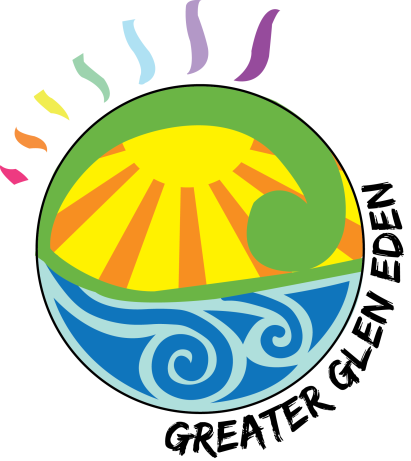 Present: Leanne Appleby, Michelle Clayton, Janet Clews, Kay Lindley, Brenda                   Skinner. Isaiah Kainiu joined the meeting at 11 15am.Apologies: Judy Lawley (also away for GEGG), Gayle Marshall, Heather Tanguay (will be available for GEGG), Antonia Vai.  Also Isaiah Kainiu for lateness.Minutes; Those of 12 July were checked and approved.What’s Happening in GE; Michelle reported: Under the auspices of GE Residents Association, “Street Eats “is now set for 7 October from 4 30 t0 7 30pm at Glenora car park. (Then 1 November, 2 December 2017 10 February and 10 March 2018)Good variety of food: including, Scouts sausage sizzle, Nom Nom, Wise Women,Busker and possibly Sport Waitakere. The first night will be free to providers but thereafter there will be a small charge. All profits will go to Prospect School to assist in funding school trips.Michelle’s Mother, Carol Burgin is the coordinator/ contact person.Community Waitakere is looking to carry on in some way, possibly in conjunction with the Community House. Brenda reported that last week was Spring Sunday at the Methodist Church.There will be a property inspection this week.She reiterated that there is an ongoing problem with people dumping rubbish rather than useful material at the Op Shop.A group of knitters is working on the “Give a Kid a Blanket” project providing packs for children and Mums.Leanne: The Community House is running a fund raiser for its Play Group on 16 September from 9am to 5 pm with Jack and Jill Photography. Cost $10 for family portrait. Minimum of 30 bookings required. Bookings MUST be made through the Community House, ph 818-2194. Michelle and Leanne will be progressing the work for White Ribbon Day, 23 November, 11am-4pm outside the Library. They will work with the GE BID.Janet reported that she is now the Chairman of the Auckland Council’s Seniors Advisory Panel and wants to improve the Council’s data base of local seniors’ groups working throughout the west as there are obvious gaps. U3A, Senior Net, Bowling Clubs and RSAs were mentioned. Any additional comments to her anytime.Financials; Leanne reported that the WRLB grant of $2,500 to run Glen Eden Goes Gold has been received.We now have an IRD number so she has applied for a tax exemption. The next step will be to open a bank account which will require at least three signatories. It was decided that Kay, Janet and Leanne would be available for this.Glen Eden Goes Gold:Glenora venue: $25 to be paid.Harbour City Hot Rods, three vehicles coming.Roger Skinner booked as MC/Entertainer.Little India (Harry), $8 per head for at least 50 people.Jennifer Conlon will be working with the businesses that week.Kay now has the template for flyersPrinters have agreed to do the job (25 A3, 50 A4, and 100 A5.)List of contacts checked and updated, particularly e-mail addresses.Programme so far:1030-10 45am Opening etc.10 45- 11 15am Line dancing with Karen.                                Laughing Yoga              	Belly dancing Noon                    	Lunch and Choir?12:45-1:15 pm    Free space at present. 1:15- 1:50pm            Roger, open mike.Out by 2pm.It is hoped to have a presence from:Dieticians from Massey University,Age ConcernLibraryACC (message left for Angelina)Fire Service-especially re smoke alarmsSt JohnU3A.The meeting closed at 11 30am.Next meeting, 13 September